Pontuação do Curriculum vitae – Mestrando (deve ser preenchido pelo candidato) Pontuação do Curriculum vitae– Doutorando (deve ser preenchido pelo candidato) 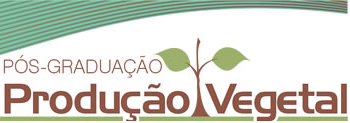 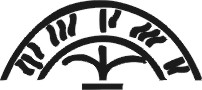 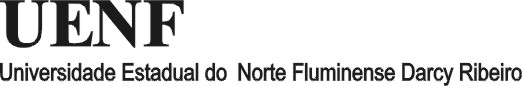 FORMULÁRIO DE INSCRIÇÃO – BOLSISTA NOTA 10 - 2019FORMULÁRIO DE INSCRIÇÃO – BOLSISTA NOTA 10 - 2019FORMULÁRIO DE INSCRIÇÃO – BOLSISTA NOTA 10 - 2019FORMULÁRIO DE INSCRIÇÃO – BOLSISTA NOTA 10 - 2019REQUISITOS EXIGIDOS DO CANDIDATOREQUISITOS EXIGIDOS DO CANDIDATOREQUISITOS EXIGIDOS DO CANDIDATOREQUISITOS EXIGIDOS DO CANDIDATOSão elegíveis alunos de Programas de pós-graduação stricto sensu, em nível de mestrado e doutorado, com conceitos 5, 6 ou 7, pela avaliação da Capes.Pesquisadores (orientador e bolsista) com pendências (INADIMPLENTES) junto à FAPERJ NÃO poderão concorrer. A eventual aceitação da documentação não garante que o projeto será avaliado, caso seja constatada inadimplência de algum dos pesquisadores;As propostas submetidas neste edital que não se enquadrem nos objetivos e/ou que não atendam aos critérios de elegibilidade serão desclassificadas;Os alunos indicados deverão passar por seleção criteriosa por parte dos programas e não podem ter vínculo empregatício de qualquer natureza ou outra fonte de renda, exceto no caso de contrato de Professor Substituto (20 horas semanais), na mesma instituição em que cursa a pós-graduação;São elegíveis alunos de Programas de pós-graduação stricto sensu, em nível de mestrado e doutorado, com conceitos 5, 6 ou 7, pela avaliação da Capes.Pesquisadores (orientador e bolsista) com pendências (INADIMPLENTES) junto à FAPERJ NÃO poderão concorrer. A eventual aceitação da documentação não garante que o projeto será avaliado, caso seja constatada inadimplência de algum dos pesquisadores;As propostas submetidas neste edital que não se enquadrem nos objetivos e/ou que não atendam aos critérios de elegibilidade serão desclassificadas;Os alunos indicados deverão passar por seleção criteriosa por parte dos programas e não podem ter vínculo empregatício de qualquer natureza ou outra fonte de renda, exceto no caso de contrato de Professor Substituto (20 horas semanais), na mesma instituição em que cursa a pós-graduação;São elegíveis alunos de Programas de pós-graduação stricto sensu, em nível de mestrado e doutorado, com conceitos 5, 6 ou 7, pela avaliação da Capes.Pesquisadores (orientador e bolsista) com pendências (INADIMPLENTES) junto à FAPERJ NÃO poderão concorrer. A eventual aceitação da documentação não garante que o projeto será avaliado, caso seja constatada inadimplência de algum dos pesquisadores;As propostas submetidas neste edital que não se enquadrem nos objetivos e/ou que não atendam aos critérios de elegibilidade serão desclassificadas;Os alunos indicados deverão passar por seleção criteriosa por parte dos programas e não podem ter vínculo empregatício de qualquer natureza ou outra fonte de renda, exceto no caso de contrato de Professor Substituto (20 horas semanais), na mesma instituição em que cursa a pós-graduação;São elegíveis alunos de Programas de pós-graduação stricto sensu, em nível de mestrado e doutorado, com conceitos 5, 6 ou 7, pela avaliação da Capes.Pesquisadores (orientador e bolsista) com pendências (INADIMPLENTES) junto à FAPERJ NÃO poderão concorrer. A eventual aceitação da documentação não garante que o projeto será avaliado, caso seja constatada inadimplência de algum dos pesquisadores;As propostas submetidas neste edital que não se enquadrem nos objetivos e/ou que não atendam aos critérios de elegibilidade serão desclassificadas;Os alunos indicados deverão passar por seleção criteriosa por parte dos programas e não podem ter vínculo empregatício de qualquer natureza ou outra fonte de renda, exceto no caso de contrato de Professor Substituto (20 horas semanais), na mesma instituição em que cursa a pós-graduação;DOCUMENTOS EXIGIDOS PARA APRESENTAÇÃO NA COORDENAÇÃO DO PROGRAMA DE PÓS-GRADUAÇÃODOCUMENTOS EXIGIDOS PARA APRESENTAÇÃO NA COORDENAÇÃO DO PROGRAMA DE PÓS-GRADUAÇÃODOCUMENTOS EXIGIDOS PARA APRESENTAÇÃO NA COORDENAÇÃO DO PROGRAMA DE PÓS-GRADUAÇÃODOCUMENTOS EXIGIDOS PARA APRESENTAÇÃO NA COORDENAÇÃO DO PROGRAMA DE PÓS-GRADUAÇÃOCarta de encaminhamento escrita e assinada (somente) PELO CANDIDATO declarando seu interesse em concorrer à Bolsa Nota 10;Cópia do Extrato Escolar mais recente;RELATÓRIO DE ATIVIDADES ATUALIZADO (utilize o espaço disponível neste formulário), contendo: Título de Projeto de dissertação ou tese; Objetivos da Pesquisa; Andamento do trabalho com resultados preliminares, se houver (caso contrário, apresentar Cronograma de Atividades e Resultados Esperados); Descrever os Aspectos Inovadores da Pesquisa; Previsão de Defesa da Dissertação ou Tese. Relatório assinado pelo Candidato e pelo Orientador.Curriculum lattes atualizadoCarta de encaminhamento escrita e assinada (somente) PELO CANDIDATO declarando seu interesse em concorrer à Bolsa Nota 10;Cópia do Extrato Escolar mais recente;RELATÓRIO DE ATIVIDADES ATUALIZADO (utilize o espaço disponível neste formulário), contendo: Título de Projeto de dissertação ou tese; Objetivos da Pesquisa; Andamento do trabalho com resultados preliminares, se houver (caso contrário, apresentar Cronograma de Atividades e Resultados Esperados); Descrever os Aspectos Inovadores da Pesquisa; Previsão de Defesa da Dissertação ou Tese. Relatório assinado pelo Candidato e pelo Orientador.Curriculum lattes atualizadoCarta de encaminhamento escrita e assinada (somente) PELO CANDIDATO declarando seu interesse em concorrer à Bolsa Nota 10;Cópia do Extrato Escolar mais recente;RELATÓRIO DE ATIVIDADES ATUALIZADO (utilize o espaço disponível neste formulário), contendo: Título de Projeto de dissertação ou tese; Objetivos da Pesquisa; Andamento do trabalho com resultados preliminares, se houver (caso contrário, apresentar Cronograma de Atividades e Resultados Esperados); Descrever os Aspectos Inovadores da Pesquisa; Previsão de Defesa da Dissertação ou Tese. Relatório assinado pelo Candidato e pelo Orientador.Curriculum lattes atualizadoCarta de encaminhamento escrita e assinada (somente) PELO CANDIDATO declarando seu interesse em concorrer à Bolsa Nota 10;Cópia do Extrato Escolar mais recente;RELATÓRIO DE ATIVIDADES ATUALIZADO (utilize o espaço disponível neste formulário), contendo: Título de Projeto de dissertação ou tese; Objetivos da Pesquisa; Andamento do trabalho com resultados preliminares, se houver (caso contrário, apresentar Cronograma de Atividades e Resultados Esperados); Descrever os Aspectos Inovadores da Pesquisa; Previsão de Defesa da Dissertação ou Tese. Relatório assinado pelo Candidato e pelo Orientador.Curriculum lattes atualizadoATENÇÃO!ATENÇÃO!ATENÇÃO!ATENÇÃO!Todas as informações solicitadas são indispensáveis à avaliação do candidato.Todas as informações solicitadas são indispensáveis à avaliação do candidato.Todas as informações solicitadas são indispensáveis à avaliação do candidato.Todas as informações solicitadas são indispensáveis à avaliação do candidato.IDENTIFICAÇÃO DO CANDIDATOIDENTIFICAÇÃO DO CANDIDATOIDENTIFICAÇÃO DO CANDIDATOIDENTIFICAÇÃO DO CANDIDATONOME COMPLETONOME COMPLETONOME COMPLETONOME COMPLETOÁREA DE CONCENTRAÇÃONÍVELINÍCIOCR ACUM.___/___/____ENDEREÇO CURRÍCULO LATTESENDEREÇO CURRÍCULO LATTESENDEREÇO CURRÍCULO LATTESENDEREÇO CURRÍCULO LATTESINFORMAÇÕES SOBRE O PROJETO DE TESEINFORMAÇÕES SOBRE O PROJETO DE TESEINFORMAÇÕES SOBRE O PROJETO DE TESEINFORMAÇÕES SOBRE O PROJETO DE TESETÍTULOTÍTULOTÍTULOTÍTULOOBJETIVOS DA PESQUISAOBJETIVOS DA PESQUISAOBJETIVOS DA PESQUISAOBJETIVOS DA PESQUISAANDAMENTO DO TRABALHO COM RESULTADOS PRELIMINARES, SE HOUVERANDAMENTO DO TRABALHO COM RESULTADOS PRELIMINARES, SE HOUVERANDAMENTO DO TRABALHO COM RESULTADOS PRELIMINARES, SE HOUVERANDAMENTO DO TRABALHO COM RESULTADOS PRELIMINARES, SE HOUVERASPECTOS INOVADORES DA PESQUISAASPECTOS INOVADORES DA PESQUISAASPECTOS INOVADORES DA PESQUISAASPECTOS INOVADORES DA PESQUISAItem de avaliaçãoCRITÉRIO SELEÇÃO MESTRANDOCRITÉRIO SELEÇÃO MESTRANDOPontosPontos obtidosItem de avaliaçãoCRITÉRIO SELEÇÃO MESTRANDOCRITÉRIO SELEÇÃO MESTRANDOPontosPontos obtidosFORMAÇÃO ACADÊMICA(max = 30 pts)1.1 Graduação cursada e Mestrado em andamentoConceito 5 no ENADE do curso de Graduação que cursou15FORMAÇÃO ACADÊMICA(max = 30 pts)1.1 Graduação cursada e Mestrado em andamentoConceito 4 no ENADE do curso de Graduação que cursou12FORMAÇÃO ACADÊMICA(max = 30 pts)1.1 Graduação cursada e Mestrado em andamentoConceito 3 no ENADE do curso de Graduação que cursou10FORMAÇÃO ACADÊMICA(max = 30 pts)1.1 Graduação cursada e Mestrado em andamentoCoeficiente de rendimento acumulado no mestrado na UENF igual a 3,015FORMAÇÃO ACADÊMICA(max = 30 pts)1.1 Graduação cursada e Mestrado em andamentoCoeficiente de rendimento acumulado no mestrado na UENF igual a 2,8 ou 2,912FORMAÇÃO ACADÊMICA(max = 30 pts)1.1 Graduação cursada e Mestrado em andamentoCoeficiente de rendimento acumulado no mestrado na UENF igual a 2,6 ou 2,710EXPERIÊNCIA ACADÊMICA(max = 30 pts)2.1. Iniciação Científica na GraduaçãoAté 1 ano8EXPERIÊNCIA ACADÊMICA(max = 30 pts)2.1. Iniciação Científica na GraduaçãoAté 2 anos10EXPERIÊNCIA ACADÊMICA(max = 30 pts)2.1. Iniciação Científica na Graduação3 anos ou mais14EXPERIÊNCIA ACADÊMICA(max = 30 pts)2.2. Atuação em Projetos de Extensão na GraduaçãoAte 1 ano2EXPERIÊNCIA ACADÊMICA(max = 30 pts)2.2. Atuação em Projetos de Extensão na GraduaçãoAte 2 anos4EXPERIÊNCIA ACADÊMICA(max = 30 pts)2.2. Atuação em Projetos de Extensão na Graduação3 anos ou mais6EXPERIÊNCIA ACADÊMICA(max = 30 pts)2.2 Monitoriae/ou Jovens Talentos IIAte 1 ano2EXPERIÊNCIA ACADÊMICA(max = 30 pts)2.2 Monitoriae/ou Jovens Talentos IIAte 2 anos4EXPERIÊNCIA ACADÊMICA(max = 30 pts)2.2 Monitoriae/ou Jovens Talentos II3 anos ou mais6EXPERIÊNCIA ACADÊMICA(max = 30 pts)2.3 Estágios extracurriculares externos a Universidade em que formouMínimo de 300 horas2EXPERIÊNCIA ACADÊMICA(max = 30 pts)2.4 Estágios no exterior e/ou Ciência sem FronteirasMínimo de 300 horas2PUBLICAÇÕES(max = 30pts)3.1 Artigos científicos publicados ou no prelo (aceito) em periódicos científicos com Qualis/Capes A, B1 ou B2.1º, 2º ou 3º autor3,0/artigoMáximo de 12,0PUBLICAÇÕES(max = 30pts)3.1 Artigos científicos publicados ou no prelo (aceito) em periódicos científicos com Qualis/Capes A, B1 ou B2.Demais posições de autoria1,5/artigoMáximo de 12,0PUBLICAÇÕES(max = 30pts)3.2 Artigos, capítulo de livros e resumos expandidos publicados em eventos científicos e artigos científicos em periódicos com Qualis/Capes abaixo de B21º, 2º ou 3º autor1,0/resumoMáximo de 10,0PUBLICAÇÕES(max = 30pts)3.2 Artigos, capítulo de livros e resumos expandidos publicados em eventos científicos e artigos científicos em periódicos com Qualis/Capes abaixo de B2Demais posições de autoria0,5/ resumoMáximo de 10,0PUBLICAÇÕES(max = 30pts)3.3 Resumos simples publicados em eventos científicos 1º, 2º ou 3º autor0,5/resumo Máximo de 8,0PUBLICAÇÕES(max = 30pts)3.3 Resumos simples publicados em eventos científicos Demais posições de autoria0,2/resumoMáximo de 8,0OUTROS(max = 10 pts)4.1) Participação em eventos como apresentador de trabalhoPor trabalho apresentado oral0,5Máximo de 3,0OUTROS(max = 10 pts)4.1) Participação em eventos como apresentador de trabalhoPor trabalho apresentado em poster0,2Máximo de 3,0OUTROS(max = 10 pts)4.2) Participação em eventos ou cursos como ouvintePor curso ou evento0,4Máximo de 2,0OUTROS(max = 10 pts)4.3) Aulas ministradas em disciplinas ou cursos de extensão  - documento oficial da instituição.Por hora/aula 0,05Máximo de 2,0OUTROS(max = 10 pts)4.4) Outras ações Consideradas importantes pela Comissão de Pós-Graduação em Produção VegetalAte 1,0/açãoMáximo de 3,0DATA PREVISTA PARA DEFESA DA DISSERTAÇÃODATA PREVISTA PARA DEFESA DA DISSERTAÇÃODATA PREVISTA PARA DEFESA DA DISSERTAÇÃODATA PREVISTA PARA DEFESA DA DISSERTAÇÃO______/______/____________/______/______DECLARAÇÃODECLARAÇÃODECLARAÇÃODECLARAÇÃODECLARO que este pedido contém informações completas e exatas, que aceito o sistema e os critérios adotados pela instituição para avaliá-lo, bem como as normas estabelecidas pelo Edital FAPERJ 01/2019. DECLARO que este pedido contém informações completas e exatas, que aceito o sistema e os critérios adotados pela instituição para avaliá-lo, bem como as normas estabelecidas pelo Edital FAPERJ 01/2019. DECLARO que este pedido contém informações completas e exatas, que aceito o sistema e os critérios adotados pela instituição para avaliá-lo, bem como as normas estabelecidas pelo Edital FAPERJ 01/2019. DECLARO que este pedido contém informações completas e exatas, que aceito o sistema e os critérios adotados pela instituição para avaliá-lo, bem como as normas estabelecidas pelo Edital FAPERJ 01/2019. LOCALDATADATAASSINATURA______/______/____________/______/______ DE ACORDO DO ORIENTADOR DE ACORDO DO ORIENTADOR DE ACORDO DO ORIENTADOR DE ACORDO DO ORIENTADORLOCALDATADATAASSINATURA______/______/____________/______/______Item de avaliaçãoCRITÉRIO SELEÇÃO DOUTORANDOCRITÉRIO SELEÇÃO DOUTORANDOPontosPontos obtidosItem de avaliaçãoCRITÉRIO SELEÇÃO DOUTORANDOCRITÉRIO SELEÇÃO DOUTORANDOPontosPontos obtidosFORMAÇÃO ACADÊMICA(max = 30pts)1.1 Mestrado cursado e Doutorado em andamentoConceito Mestrado na Capes 6 ou mais14FORMAÇÃO ACADÊMICA(max = 30pts)1.1 Mestrado cursado e Doutorado em andamentoConceito Mestrado na Capes 512FORMAÇÃO ACADÊMICA(max = 30pts)1.1 Mestrado cursado e Doutorado em andamentoConceito Mestrado na Capes 4 ou 310FORMAÇÃO ACADÊMICA(max = 30pts)1.1 Mestrado cursado e Doutorado em andamentoCoeficiente de rendimento acumulado no doutorado na UENF igual a 3,014FORMAÇÃO ACADÊMICA(max = 30pts)1.1 Mestrado cursado e Doutorado em andamentoCoeficiente de rendimento acumulado no doutorado na UENF igual a 2,8 ou 2,912FORMAÇÃO ACADÊMICA(max = 30pts)1.1 Mestrado cursado e Doutorado em andamentoCoeficiente de rendimento acumulado no doutorado na UENF igual a 2,6 ou 2,710FORMAÇÃO ACADÊMICA(max = 30pts)1.2 Especialização Lato Sensu em área afimCurso com no mínimo 300 horas1,0/cursoEXPERIÊNCIA ACADÊMICA(max = 20pts)2.1 Vinculo empregatício na área de ensino, pesquisa e extensãoAté 12 meses4EXPERIÊNCIA ACADÊMICA(max = 20pts)2.1 Vinculo empregatício na área de ensino, pesquisa e extensãoAté 24 meses6EXPERIÊNCIA ACADÊMICA(max = 20pts)2.1 Vinculo empregatício na área de ensino, pesquisa e extensãoMais de 24 meses8EXPERIÊNCIA ACADÊMICA(max = 20pts)2.2. Bolsista de IC durante a graduaçãoAté 12 meses4EXPERIÊNCIA ACADÊMICA(max = 20pts)2.2. Bolsista de IC durante a graduaçãoAté 24 meses6EXPERIÊNCIA ACADÊMICA(max = 20pts)2.2. Bolsista de IC durante a graduaçãoMais de 24 meses8EXPERIÊNCIA ACADÊMICA(max = 20pts)2.3 Estágios no exterior e/ou Ciência sem Fronteiras.Mínimo de 300 horas4PUBLICAÇÕES(max = 40pts)3.1 Artigos científicos publicados ou no prelo (aceito) em periódicos científicos com Qualis/Capes A, B1 ou B21º, 2º ou 3º autor3,0/artigoMáximo de 18,0PUBLICAÇÕES(max = 40pts)3.1 Artigos científicos publicados ou no prelo (aceito) em periódicos científicos com Qualis/Capes A, B1 ou B2Demais posições de autoria1,5/artigoMáximo de 18,0PUBLICAÇÕES(max = 40pts)3.2 Artigos, capítulo de livros e resumos expandidos publicados em eventos científicos e artigos científicos em periódicos com Qualis/Capes abaixo de B21º, 2º ou 3º autor1,0/artigoMáximo de 14,0PUBLICAÇÕES(max = 40pts)3.2 Artigos, capítulo de livros e resumos expandidos publicados em eventos científicos e artigos científicos em periódicos com Qualis/Capes abaixo de B2Demais posições de autoria0,5/artigoMáximo de 14,0PUBLICAÇÕES(max = 40pts)3.3 Resumos simples publicados 1º, 2º ou 3º autor0,5/resumoMáximo de 8,0PUBLICAÇÕES(max = 40pts)3.3 Resumos simples publicados Demais posições de autoria0,2/resumoMáximo de 8,0OUTROS(max = 10 pts)4.1) Apresentador de trabalho em eventoPor trabalho apresentado oral0,8Máximo de 3,0OUTROS(max = 10 pts)4.1) Apresentador de trabalho em eventoPor trabalho apresentado em poster0,4Máximo de 3,0OUTROS(max = 10 pts)4.2) Participação em eventos ou cursos como ouvintePor curso ou evento0,20Máximo de 2,0OUTROS(max = 10 pts)4.3) Aulas ministradas em disciplinas ou cursos de extensão- documento oficial da instituição.Por aula 0,05Máximo de 2,0OUTROS(max = 10 pts)4.4) Outras ações Consideradas importantes pela Comissão de Pós-Graduação em Produção Vegetal1,0/açãoMáximo de 3,0DATA PREVISTA PARA DEFESA DA TESEDATA PREVISTA PARA DEFESA DA TESEDATA PREVISTA PARA DEFESA DA TESEDATA PREVISTA PARA DEFESA DA TESE______/______/____________/______/______DECLARAÇÃODECLARAÇÃODECLARAÇÃODECLARAÇÃODECLARO que este pedido contém informações completas e exatas, que aceito o sistema e os critérios adotados pela instituição para avaliá-lo, bem como as normas estabelecidas pelo Edital FAPERJ 01/2019. DECLARO que este pedido contém informações completas e exatas, que aceito o sistema e os critérios adotados pela instituição para avaliá-lo, bem como as normas estabelecidas pelo Edital FAPERJ 01/2019. DECLARO que este pedido contém informações completas e exatas, que aceito o sistema e os critérios adotados pela instituição para avaliá-lo, bem como as normas estabelecidas pelo Edital FAPERJ 01/2019. DECLARO que este pedido contém informações completas e exatas, que aceito o sistema e os critérios adotados pela instituição para avaliá-lo, bem como as normas estabelecidas pelo Edital FAPERJ 01/2019. LOCALDATADATAASSINATURA______/______/____________/______/______ DE ACORDO DO ORIENTADOR DE ACORDO DO ORIENTADOR DE ACORDO DO ORIENTADOR DE ACORDO DO ORIENTADORLOCALDATADATAASSINATURA______/______/____________/______/______